Информация для родителей по защите детей от вредной информации или действий мошенников в сети интернетОпределение термина «информационная безопасность детей» содержится в Федеральном законе № 436-ФЗ «О защите детей от информации, причиняющей вред их здоровью и развитию», регулирующим отношения, связанные с защитой детей от информации, причиняющей вред их здоровью и (или) развитию. Согласно данному закону «информационная безопасность детей» – это состояние защищенности, при котором отсутствует риск, связанный с причинением информацией вреда их здоровью и (или) физическому, психическому, духовному, нравственному развитию.В силу Федерального закона № 436-ФЗ информацией, причиняющей вред здоровью и (или) развитию детей, является:информация, запрещенная для распространения среди детей;информация, распространение которой ограничено среди детей определенных возрастных категорий.К информации, запрещенной для распространения среди детей, относится:информация, побуждающая детей к совершению действий, представляющих угрозу их жизни и (или) здоровью, в т.ч. причинению вреда своему здоровью, самоубийству;способная вызвать у детей желание употребить наркотические средства, психотропные и (или) одурманивающие вещества, табачные изделия, алкогольную и спиртосодержащую продукцию, пиво и напитки, изготавливаемые на его основе; принять участие в азартных играх, заниматься проституцией, бродяжничеством или попрошайничеством;обосновывающая или оправдывающая допустимость насилия и (или) жестокости либо побуждающая осуществлять насильственные действия по отношению к людям и животным;отрицающая семейные ценности и формирующая неуважение к родителям и (или) другим членам семьи;оправдывающая противоправное поведение;содержащая нецензурную брань;содержащая информацию порнографического характера.К информации, распространение которой ограничено среди детей определенного возраста, относится:информация, представляемая в виде изображения или описания жестокости, физического и (или) психического насилия, преступления или иного антиобщественного действия;вызывающая у детей страх, ужас или панику, в т.ч. представляемая в виде изображения или описания в унижающей человеческое достоинство форме ненасильственной смерти, заболевания, самоубийства, несчастного случая, аварии или катастрофы и (или) их последствий;представляемая в виде изображения или описания половых отношений между мужчиной и женщиной;содержащая бранные слова и выражения, не относящиеся к нецензурной брани.С учетом этого Вам предлагаются правила работы в сети Интернет для различных возрастных категорий, соблюдение которых позволит обеспечить информационную безопасность ваших детей.ОБЩИЕ ПРАВИЛА ДЛЯ РОДИТЕЛЕЙ1. Независимо от возраста ребенка используйте программное обеспечение, помогающее фильтровать и контролировать информацию, но не полагайтесь полностью на него. Ваше внимание к ребенку – главный метод защиты.2. Если Ваш ребенок имеет аккаунт на одном из социальных сервисов (LiveJournal, blogs.mail.ru, vkontakte.ru и т.п.), внимательно изучите, какую информацию помещают его участники в своих профилях и блогах, включая фотографии и видео.3. Проверьте, с какими другими сайтами связан социальный сервис Вашего ребенка. Странички Вашего ребенка могут быть безопасными, но могут и содержать ссылки на нежелательные и опасные сайты (например, порносайт, или сайт, на котором друг упоминает номер сотового телефона Вашего ребенка или Ваш домашний адрес)4. Поощряйте Ваших детей сообщать обо всем странном или отталкивающим и не слишком остро реагируйте, когда они это делают (из-за опасения потерять доступ к Интернету дети не говорят родителям о проблемах, а также могут начать использовать Интернет вне дома и школы).5. Будьте в курсе сетевой жизни Вашего ребенка. Интересуйтесь, кто их друзья в Интернет так же, как интересуетесь реальными друзьями.Памятки для родителей (скачать)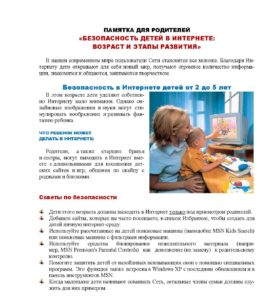 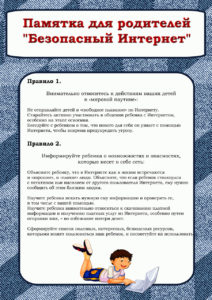 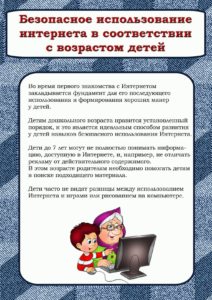 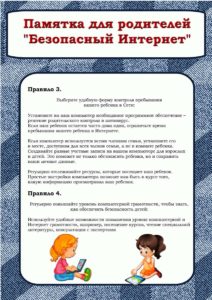 